Bulletin / Banner Change Transmittal Form[ ]	Undergraduate Curriculum Council  [X]	Graduate CouncilSigned paper copies of proposals submitted for consideration are no longer required. Please type approver name and enter date of approval.  Email completed proposals to curriculum@astate.edu for inclusion in curriculum committee agenda. 1.Contact Person (Name, Email Address, Phone Number)2.Proposed Change3.Effective Date4.Justification – Please provide details as to why this change is necessary. The ACOTE accreditation team cited our program for one area of non-compliance during the onsite visit in October 2017.  Our plan of action is as follows: Plan of action implemented by AState Occupational Therapy Doctoral ProgramSeparation of OTA and OTD programsDevelop a clear action plan for program planning, implementation, and evaluation.Bulletin ChangesProgram of Study for the Doctor of Occupational TherapyBoth the Occupational Therapy Doctorate (OTD) and the Occupational Therapy Assistant (OTA) programs are accredited by the Accreditation Council for Occupational Therapy Education (ACOTE) of the American Occupational Therapy Association (AOTA), located at 4720 Montgomery Lane, Suite 200, Bethesda, MD 20814-3449. ACOTE’s telephone number c/o AOTA is (301) 652-AOTA and its Web address is www.acoteonline.org.
MISSIONThe mission of the Occupation Therapy Doctorate program is to provide quality education thatcreates leaders who posses the knowledge and skills to advocate for and implement occupationaltherapy services that improve the health, well-being and quality of life of those served in the Mississippidelta and surrounding regions.MISSION
The Department of Occupational Therapy in the College of Nursing and Health Professions at Arkansas State University is committed to the development of exceptionally safe, ethical and culturally aware practitioners, life-long learners, advocates, leaders, and scholars who will focus on the unique needs of local communities, the state of Arkansas and the lower Mississippi Delta region.
VISIONWe envision the graduates of our program making significant positive contributions to the healthand well-being of those served in the delta region and beyond. Our graduates will utilize leadershipskills and evidence-based practice to influence positive change and to provide others with knowledgeabout the field of occupational therapy.Students who have successfully completed the OTD Program at Arkansas State University willhave met the following learning objectives:1. The student will utilize acquired core knowledge in arts and science as well as professional knowledge in occupational therapy to meet the needs of the individual andpopulation with diverse models of care today and into the future.2. The student will integrate core knowledge with evidenced-based practices to createand provide occupation-based interventions for individuals and populations experiencing health and wellness needs.3. The student will demonstrate leadership skills through occupation-based programdevelopment and effective service delivery for the population and/or system of interest.4. The student will demonstrate leadership through the scholarly use of inductive anddeductive reasoning to analyze and critique occupation-based clinical questionswith valid methods and to articulate the study findings to clients, colleagues andthird-party payers.5. The student will demonstrate leadership through advocacy for the delivery of emerging occupational therapy practices for clients and populations with health disparities. Arkansas State University is committed to uphold the highest standards of professionalism,education, and ethics. The Occupational Therapy Department will follow all requirements set forth bythe Accreditation Council for Occupational Therapy Education (ACOTE) and the American OccupationalTherapy Association (AOTA).VISIONWe envision graduates from the Department of Occupational Therapy at Arkansas State University who are leaders that possess the knowledge and skills to advocate for and implement occupational therapy services that improve the health, well-being and quality of life of those served in the Mississippi delta and surrounding regions.Curriculum Outcomes
Upon completion of the Occupational Therapy Doctorate program at Arkansas State University, graduates will:1)	Use professional reasoning to name and frame clinical situations in order to provide evidence and occupation-based interventions.2)	Develop and carry out entry-level clinical research.3)	Provide intervention that is ethically, socially, economically, politically, and environmentally relevant to individuals and populations in the lower Mississippi delta region.4)	Understand the roles and responsibilities of OTA and OT practitioners to create collaborative partnerships in all settings.5)	Develop and implement health and wellness programs for local, state, and regional populations.6)	Use cultural awareness strategies to administer appropriate interventions for all persons.7)	Apply leadership theories, factors, and contexts in order to develop and implement a capstone doctoral experience.ADMISSIONS REQUIREMENTSAdmission information and deadlines regarding the Doctor of Occupational Therapy program canbe found at http://www.astate.edu/college/conhp/degrees/. http://www.astate.edu/college/conhp/departments/occupational-therapy/For Academic Affairs and Research Use OnlyFor Academic Affairs and Research Use OnlyCIP Code:  Degree Code:Department Curriculum Committee ChairCOPE Chair (if applicable)Department Chair: Head of Unit (If applicable)                         College Curriculum Committee ChairUndergraduate Curriculum Council ChairCollege DeanGraduate Curriculum Committee ChairGeneral Education Committee Chair (If applicable)                         Vice Chancellor for Academic AffairsInstructions Please visit http://www.astate.edu/a/registrar/students/bulletins/index.dot and select the most recent version of the bulletin. Copy and paste all bulletin pages this proposal affects below. Follow the following guidelines for indicating necessary changes. *Please note: Courses are often listed in multiple sections of the bulletin. To ensure that all affected sections have been located, please search the bulletin (ctrl+F) for the appropriate courses before submission of this form. - Deleted courses/credit hours should be marked with a red strike-through (red strikethrough)- New credit hours and text changes should be listed in blue using enlarged font (blue using enlarged font). - Any new courses should be listed in blue bold italics using enlarged font (blue bold italics using enlarged font)You can easily apply any of these changes by selecting the example text in the instructions above, double-clicking the ‘format painter’ icon   , and selecting the text you would like to apply the change to.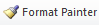 Please visit https://youtu.be/yjdL2n4lZm4 for more detailed instructions.University Requirements:See Graduate Degree Policies for additional information (p. 47)Program Requirements:Fall, Year 1Sem. Hrs.OTD 5012, History of Occupational Science2OTD 5023, Pathology and Disease3OTD 5043, Technical Skills Training3OTD 5092, Research I: Research in Occupational Science  2OTD 7113, Gross Anatomy3OTD 7323, From Process to Practice3OTD 5121 Theory of Occupational Adaptation1Sub-total16 15Spring, Year 1Sem. Hrs.OTD 5074, Practice I: Pediatrics4OTD 5142, Research II: Descriptive Research2OTD 5183, Fundamentals of Occupational Therapy I3OTD 5201 2, Fieldwork for Pediatrics1 2OTD 7224, Neuroscience4Cognate Elective3OTD 5092, Research I:  Research and Evidence-based Practice in Occupational Therapy 2Sub-total1715Summer, Year 1Sem. Hrs.OTD 5173, Practice II:  Adolescence and Adulthood3OTD 5283, Fundamentals of Occupational Therapy II3OTD 6182, Research III: Experimental Research2OTD 7252, Health Care Delivery Systems2OTD 7353, Implementing Behavioral Strategies3Sub-total8 13Fall, Year 2Sem. Hrs.OTD 5151, Level I Fieldwork: Psychosocial 1OTD 6164, Practice III: Aging Adults4OTD 6183, Fundamentals of Occupational Therapy III3OTD 6191 2, Level I Fieldwork: Aging Adults 1 2OTD 6222, Research IV: Mixed Methods Research Descriptive and Qualitative Research2Cognate Elective OTD 7363 Concepts of Occupational Therapy Instructional Design3OTD 7271 Capstone Preparation I: Introduction to the Doctoral Capstone Experience. 1Sub-total14 15Spring, Year 2Sem. Hrs.OTD 6103, Practice IV: Psychosocial3OTD 5151 2, Level I Fieldwork: Psychosocial2 OTD 6243, Professional Practice Seminar3OTD 6283, Fundamentals of Occupational Therapy IV3OTD 7222, Research IV: Scholarship of Application2Cognate Elective OTD 7373 Business Principles in Occupational Therapy3 3OTD 7281 Capstone Preparation II: Development of the Doctoral Capstone Experience.1Sub-total12 17Summer, Year 2Sem. Hrs.OTD 625V, Level II Fieldwork12Fall, Year 3Sem. Hrs.OTD 720V, Level II Fieldwork12Spring, Year 3 Sem. Hrs.OTD 7222, Research V: Scholarship of Application3OTD 7223, Practice V: Population Health2 3OTD 7232, Advocacy and Leadership2OTD 7242, Development & Assessment2OTD 7252, Health Care Delivery Systems 2OTD 726V, Level III Fieldwork: Doctoral Rotation 6 4Cognate Elective3Sub-total18 11Summer, Year 3Sem. Hrs.OTD 726V, Level III Fieldwork: Doctoral Rotation8 10OTD 7272, Capstone2Sub-total10Total Required Hours:  119 120